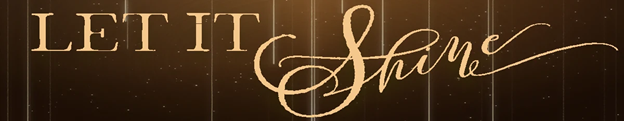 Pastor Todd Schlechty                       	                       	    	    You ShineDecember 30, 2018 	                                                    	  Luke 21:38John 1:4-5  In him was life, and the life was the light of all people.  5The light shines in the darkness, and the darkness did not overcome it. (NRS)Matthew 5:14-16  "You are the light of the world.  A city built on a hill cannot be hid.  15No one after lighting a lamp puts it under the bushel basket, but on the lampstand, and it gives light to all in the house.  16In the same way, let your light shine before others, so that they may see your good works and give glory to your Father in heaven. (NRS)Luke 2:21-38  And when eight days had passed, before His circumcision, His name was then called Jesus, the name given by the angel before He was conceived in the womb.  22And when the days for their purification according to the law of Moses were completed, they brought Him up to Jerusalem to present Him to the Lord 23(as it is written in the Law of the Lord, "EVERY firstborn MALE THAT OPENS THE WOMB SHALL BE CALLED HOLY TO THE LORD"), 24and to offer a sacrifice according to what was said in the Law of the Lord, "A PAIR OF TURTLEDOVES OR TWO YOUNG PIGEONS."  25And there was a man in Jerusalem whose name was Simeon; and this man was righteous and devout, looking for the consolation of Israel; and the Holy Spirit was upon him.  26And it had been revealed to him by the Holy Spirit that he would not see death before he had seen the Lord's Christ.  27 And he came in the Spirit into the temple; and when the parents brought in the child Jesus, to carry out for Him the custom of the Law, 28then he took Him into his arms, and blessed God, and said, 29"Now Lord, You are releasing Your bond-servant to depart in peace, According to Your word; 30For my eyes have seen Your salvation, 31Which You have prepared in the presence of all peoples, 32A LIGHT OF REVELATION TO THE GENTILES, And the glory of Your people Israel."  33And His father and mother were amazed at the things which were being said about Him.  34And Simeon blessed them and said to Mary His mother, "Behold, this Child is appointed for the fall and rise of many in Israel, and for a sign to be opposed-- 35and a sword will pierce even your own soul-- to the end that thoughts from many hearts may be revealed."  36And there was a prophetess, Anna the daughter of Phanuel, of the tribe of Asher. She was advanced in years and had lived with her husband seven years after her marriage, 37and then as a widow to the age of eighty-four.  She never left the temple, serving night and day with fastings and prayers.  38At that very moment she came up and began giving thanks to God, and continued to speak of Him to all those who were looking for the redemption of Jerusalem.2 Observations:When you meet Jesus you find what you’ve been looking for your whole life. Simeon –Anna –2.   When you meet Jesus you can’t help but shine (& share).a.   Anna –Point:    Shine!  You’ve got to shine!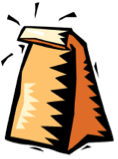 Doggy Bag:  Something to take home and chew on! 1.     When have you encountered the grace of God?  … God’s hope, promise and salvation?2.     When have you encountered Jesus and the Holy Spirit?3.     What difference has that encounter made in your life?4.     How can you shine the light of Jesus to others? 5.     Do you have a shine story that you can share? If you’d like to talk personally and confidentially w/Pastor Todd about your relationship with Christ, please email pastortodd@thevineva.org to set up an appointment.